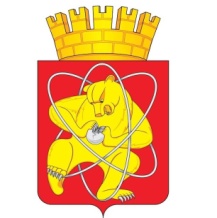 Городской округ «Закрытое административно – территориальное образование Железногорск Красноярского края»АДМИНИСТРАЦИЯ ЗАТО г. ЖЕЛЕЗНОГОРСК ПОСТАНОВЛЕНИЕ13.05.2024 											№ 734г. ЖелезногорскО внесении изменений в постановление Администрации ЗАТО г. Железногорск             от 13.10.2023 № 2107 «Об утверждении Календарного плана проведения официальных физкультурных мероприятий и спортивных мероприятий              ЗАТО Железногорск на 2024 год»В соответствии с Федеральным законом от 04.12.2007 № 329-ФЗ                    «О физической культуре и спорте в Российской Федерации», Федеральным законом от 06.10.2003 № 131-ФЗ «Об общих принципах организации местного самоуправления в Российской Федерации», постановлением Администрации             ЗАТО г. Железногорск от 20.03.2012 № 482 «Об утверждении порядка формирования Календарного плана проведения официальных физкультурных мероприятий и спортивных мероприятий ЗАТО Железногорск», руководствуясь Уставом городского округа «Закрытое административно-территориальное образование Железногорск Красноярского края»,ПОСТАНОВЛЯЮ:Внести в постановление Администрации ЗАТО г. Железногорск                 от 13.10.2023 № 2107 «Об утверждении Календарного плана проведения официальных физкультурных мероприятий и спортивных мероприятий                  ЗАТО Железногорск на 2024 год» следующие изменения: В Приложении к постановлению в части I «Проведение официальных физкультурных и спортивных мероприятий»:В разделе 1 «Комплексные и отдельные физкультурные мероприятия для различных групп и категорий населения»:Пункт 1 «Среди жителей поселков ЗАТО Железногорск» изложить в новой редакции:1.1.1.2. Пункт 2 «Прочие физкультурные мероприятия» изложить в новой редакции:1.2. В Приложении к постановлению в части II «Участие спортсменов ЗАТО Железногорск в официальных физкультурных и спортивных мероприятиях различного уровня и подготовка к ним»:1.2.1. В разделе 2 «Комплексные и отдельные спортивные мероприятия» пункт 2.16 ТРЕНИРОВОЧНЫЕ СБОРЫ дополнить подпунктом 2.16.4 следующего содержания:2. Отделу управления проектами и документационного, организационного обеспечения деятельности (В.Г. Винокурова) довести до сведения населения настоящее постановление через газету «Город и горожане».3. Отделу общественных связей Администрации ЗАТО г. Железногорск       (И.С. Архипова) разместить настоящее постановление на официальном сайте Администрации ЗАТО г. Железногорск в информационно-телекоммуникационной сети «Интернет».4. Контроль над исполнением настоящего постановления возложить                 на исполняющего обязанности заместителя Главы ЗАТО г. Железногорск                  по социальным вопросам Ю.А. Грудинину.5. Настоящее постановление вступает в силу после его официального опубликования.Глава ЗАТО г. Железногорск	                              	                                 Д.М. Чернятин№ п/п№ пунктаНаименование мероприятияСроки проведенияМесто проведенияКоличество участников мероприятияОтветственная организация (орган)12345671. Среди жителей поселков ЗАТО Железногорск1. Среди жителей поселков ЗАТО Железногорск1. Среди жителей поселков ЗАТО Железногорск1. Среди жителей поселков ЗАТО Железногорск1. Среди жителей поселков ЗАТО Железногорск1. Среди жителей поселков ЗАТО Железногорск1. Среди жителей поселков ЗАТО Железногорск1.1Соревнования  в поселке  Подгорный ЗАТО Железногорск (далее – п. Подгорный)Соревнования  в поселке  Подгорный ЗАТО Железногорск (далее – п. Подгорный)Соревнования  в поселке  Подгорный ЗАТО Железногорск (далее – п. Подгорный)Соревнования  в поселке  Подгорный ЗАТО Железногорск (далее – п. Подгорный)Соревнования  в поселке  Подгорный ЗАТО Железногорск (далее – п. Подгорный)11.1.1Открытые игры 
по хоккею памяти Германа Половинкина 
и Юрия ШуваловаапрельЛедовый дворец «Факел» 
(далее – 
ЛД «Факел»)120Муниципальное казенное учреждение «Управление физической культуры 
и спорта» 
(далее – МКУ «УФКиС»),Муниципальное автономное учреждение «Комбинат оздоровительных спортивных сооружений» (далее – 
МАУ «КОСС»)21.1.2Открытые детские игры по хоккею памяти Леонида Подсохина 
и Владимира АйзенбергаапрельЛД «Факел»120МКУ «УФКиС», 
МАУ «КОСС»31.1.3Фестиваль спорта 
в рамках празднования 
Дня Победымайп. Подгорный100МКУ «УФКиС - МАУ «КОСС»41.1.4Открытые детские игры по хоккею на призы ЗМС Арсения ГрицюкамайЛД «Факел»120МКУ «УФКиС», 
МАУ «КОСС»51.1.5Фестиваль спорта 
в рамках празднования Дня поселка Подгорныйиюньп. Подгорный40МКУ «УФКиС», 
МАУ «КОСС»61.1.6Фестиваль здоровья в рамках Дня защиты детейиюньпоселковые территории ЗАТО Железногорск60МКУ «УФКиС», 
МАУ «КОСС»71.1.7Фестиваль спорта 
в рамках Дня молодежииюньпоселковые территории ЗАТО Железногорск40МКУ «УФКиС», 
МАУ «КОСС»81.1.8Фестиваль спорта 
в рамках празднования Дня физкультурникаавгустп. Подгорный150МКУ «УФКиС», 
МАУ «КОСС»91.1.9Спортивный фестиваль по мини-футболу среди дворовых командноябрьп. Подгорный80МКУ «УФКиС», 
МАУ «КОСС»101.1.10Спортивный праздник: «Папа, мама, я – спортивная семья»ноябрьп. Подгорный60МКУ «УФКиС», 
МАУ «КОСС»№ п/п№ пунктаНаименование мероприятияСроки проведенияМесто проведенияКоличество  участников мероприятияОтветственная организация (орган)Прочие физкультурные мероприятия Прочие физкультурные мероприятия Прочие физкультурные мероприятия Прочие физкультурные мероприятия Прочие физкультурные мероприятия Прочие физкультурные мероприятия Прочие физкультурные мероприятия 112.1Городской спортивный фестиваль «Президентские состязания»апрельМуниципальное бюджетное учреждение дополнительного образования  «Спортивная школа № 1» (далее – МБУ 
ДО СШ № 1)160МКУ «УФКиС», 
МАУ «КОСС», Муниципальное казенное учреждение «Управление образования» (далее – МКУ «УО»)122.2Спортивные мероприятия, посвященные празднованию 
Дня ПобедымайСпортсооружения МАУ «КОСС», Шахматно-шашечный клуб МБУ ДО СШ «Смена» (далее – ШШК МБУ 
ДО СШ «Смена»)240МКУ «УФКиС», 
МАУ «КОСС»132.3Спортивный фестиваль 
им. Николая Хренкова  июльОбщественное пространство 
за МБУ ДО «Станция юных техников»200МКУ «УФКиС», 
МАУ «КОСС»142.4Спортивный праздник, посвященный Дню городаиюльСтадион «Труд», городское озеро250МКУ «УФКиС», 
МАУ «КОСС»152.5Спортивный праздник, посвященный Дню физкультурникаавгустСтадион «Труд»300МКУ «УФКиС», 
МАУ «КОСС»162.6Фитнес-фестиваль «Осень 
в кроссовках»октябрьМБУК «Дворец культуры»100МКУ «УФКиС», 
МАУ «КОСС»№ п/п№ пунктаНаименование мероприятияСроки проведенияМесто проведенияКоличество  участников мероприятияОтветственная организация (орган)2.16. ТРЕНИРОВОЧНЫЕ СБОРЫ2.16. ТРЕНИРОВОЧНЫЕ СБОРЫ2.16. ТРЕНИРОВОЧНЫЕ СБОРЫ2.16. ТРЕНИРОВОЧНЫЕ СБОРЫ2.16. ТРЕНИРОВОЧНЫЕ СБОРЫ2.16. ТРЕНИРОВОЧНЫЕ СБОРЫ2.16. ТРЕНИРОВОЧНЫЕ СБОРЫ442.16.4к чемпионату 
и кубку Красноярского края по хоккеюоктябрь-декабрьп. Подгорный24МКУ «УФКиС», 
МАУ «КОСС»